Załącznik nr 3 - Zdjęcia poglądowe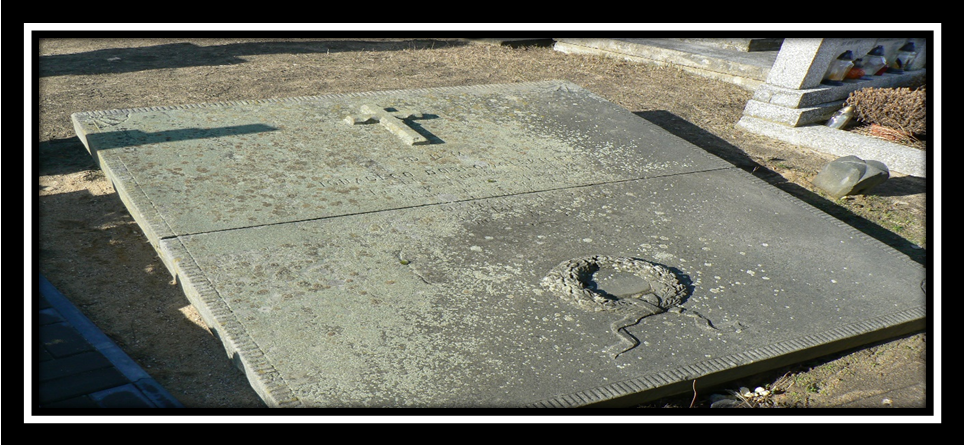 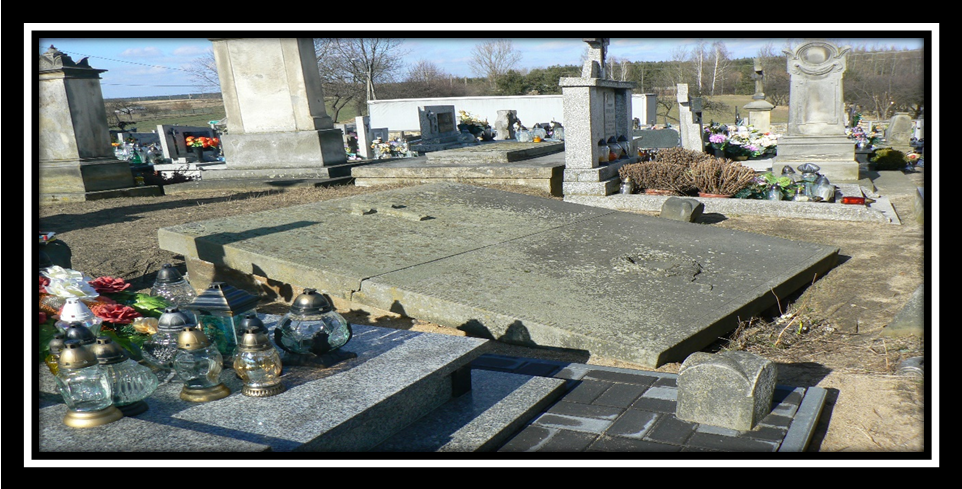 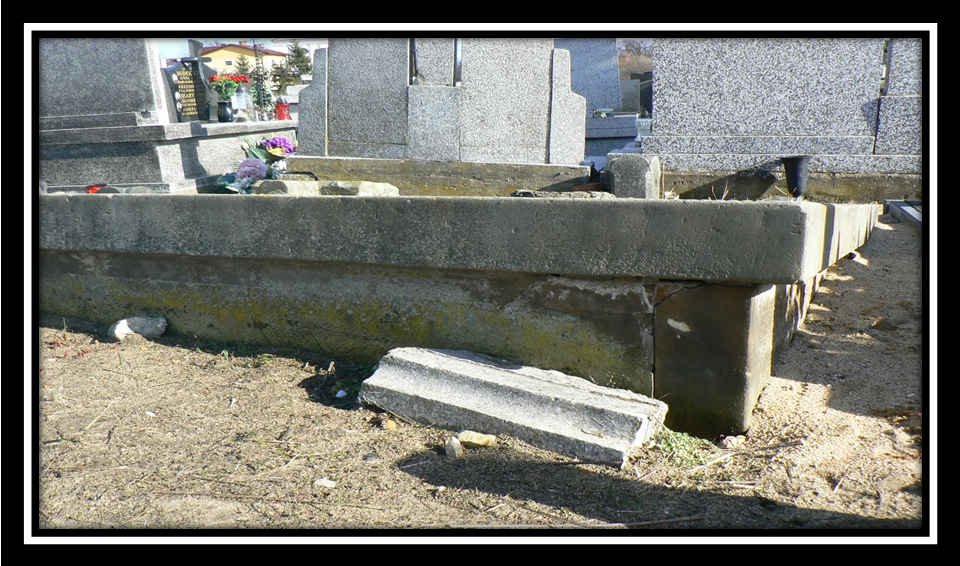 